FENOMENA LAPIS BOGOR SANGKURIANGDI KALANGAN MASYARAKATStudi Fenomenologi Lapis Bogor Sangkuriangdi Kalangan MasyarakatThe Phenomenon of Lapis Bogor Sangkuriangamong the PublicOleh: FANI FANANDA142050058USULAN PENELITIANUntuk Memperoleh Gelar Sarjana Pada Program Studi Ilmu KomunikasiFakultas Ilmu Sosial dan Ilmu Politik Universitas Pasundan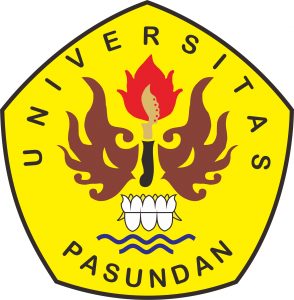 FAKULTAS ILMU SOSIAL DAN ILMU POLITIK 
UNIVERSITAS PASUNDAN 
BANDUNG 
2018